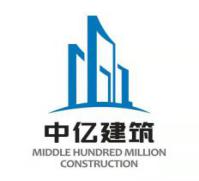 赤峰市红山区妇幼保健院迁建项目焊接钢管、角钢采购招标公告招标项目编号：ZYZBHSFY20230005招 标 文 件 招 标 人 ： 内蒙古中亿建筑有限公司               二〇二三年二月目    录第一章  招标公告………………………………………………………1第二章  投标人须知……………………………………………………3第三章  投标文件格式…………………………………………………7第一章   招标公告赤峰市红山区妇幼保健院迁建项目焊接钢管、角钢采购招标公告招标项目编号：ZYZBHSFY202300051、招标条件 招标人为内蒙古中亿建筑有限公司。赤峰市红山区妇幼保建院迁建项目已办理完毕施工许可证，具备施工条件。项目已具备招标条件，现对本项目焊接钢管、角钢材料采购进行公开招标。2、工程概况与招标范围 公司名称：赤峰市红山区妇幼保健院迁建项目标段名称：赤峰市红山区妇幼保健院迁建项目焊接钢管、角钢采购服务地点：赤峰市红山区新地组团F07—04和F07-05块地工程规模：项目总建筑面积 24900平方米，其中：地上建筑面积 16158.4平方米，地下停车场 8741.6平方米。服务范围：本项目工程施工图纸范围内的焊接钢管、角钢材料采购服务期限：2023年2月25日前进场（具体进场日期以合同签订日期为准）。质量要求：见第二章投标人须知第6条3、投标人资格要求 本次招标要求投标人须在人员、材料、资金等方面具有相应的供货能力。投标人无经营异常记录和严重违法失信信息。 4、招标文件的获取 本项目采用网上招投标方式（全过程网上招投标）。 凡有意参与的潜在投标人，请登录《内蒙古中亿建筑有限公司》（www.nmgzyjz.com）的“招标公告”网站下载招标文件，按规定流程填写投标信息。5、资格审查 本项目采用资格后审方式，在开标后评标委员会按照招标文件规定的标准和方法对投标人的资格进行审查。6、投标文件的递交 投标文件为电子版投标文件投标文件递交的截止时间（投标截止时间下同）为 2023 年 2 月 22 日 09 时 00 分，投标人应当在投标截止时间前，以邮件形式发至内蒙古中亿建筑有限公司电子邮箱（nmgzyjzzc@163.com），逾期提交视为自行放弃。 7、发布公告的媒介 本次招标公告同时在内蒙古中亿建筑有限公司网站（www.nmgzyjz.com）、内蒙古中亿建筑有限公司微信公众号发布，其他媒介转发无效。 8、联系方式 招 标 人：内蒙古中亿建筑有限公司地    址：赤峰市新城区和美经济园区总部基地中亿办公楼联 系 人：白主任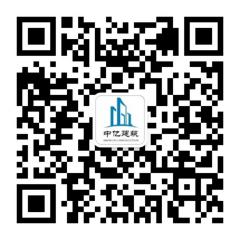 电    话：0476-5970070网    址：www.nmgzyjz.com                              投标人须知第三章    投标文件格式一、投标函及投标函附录（一）投标函内蒙古中亿建筑有限公司 （招标人名称）： 我方已仔细研究了赤峰市红山区妇幼保健院迁建项目焊接钢管、角钢采购招标公告及招标文件的全部内容，愿意以我方加盖公章的报价单为准，按合同约定时间进场。1、我方承诺在招标文件规定的投标有效期内不修改、撤销投标文件。2、如我方中标：我方承诺在收到中标通知书后，在中标通知书规定的期限内与你方签订合同。我方承诺在合同约定的期限内及时按贵单位要求完成每一次衬塑管供应，确保产品数量及质量。投 标 人（盖章）：                                      法人代表或委托代理人（签字或盖章）：                 日    期：     年    月    日 电    话：                 （二）承诺书致：内蒙古中亿建筑有限公司 （招标人名称）：   我公司愿意针对赤峰市妇幼保健院迁建项目焊接钢管、角钢采购（标段名称）进行投标。投标文件中所有关于投标人资格的文件、证明、业绩、人员资料、陈述均是真实的、准确的。若有不实，我公司承担由此而产生的一切后果。特此声明！投 标 人（盖章）：                                      法人代表或委托代理人（签字或盖章）：                 日    期：     年    月    日 电    话：                 焊接钢管、角钢报价单投 标 人（盖章）：                                      法人代表或委托代理人（签字或盖章）：                 日    期：     年    月    日序号条款名称编列内容1招标人招标人：内蒙古中亿建筑有限公司地址：内蒙古赤峰市新城区和美经济园区总部基地中亿办公楼联系人：白主任联系电话：0476-59700702项目名称赤峰市红山区妇幼保健院迁建项目3服务地点赤峰市红山区新地组团F07—04和F07-05块地4服务范围本项目工程施工图纸范围内的焊接钢管、角钢采购5服务周期具体以合同签订日期为准6质量要求一、焊接钢管规格、外形及重量（一）、焊接钢管规格必须符合下表规定:二、焊接钢管质量技术要求：1、牌号黑管用钢的应符合GB-3092所规定。2、制造方法黑管的制造方法（炉焊或电焊）由制造厂选择。3、冷弯曲试验公称口径不大于50mm的焊接钢管应做冷弯曲试验。弯曲角度为90。，弯曲半径为外径的8倍。试验时不带填充物，试样焊缝处应置于弯曲方向的外侧或上部。试验后，试样上不应有裂缝现象。4、水压试验水压试验应在黑管进行，也可用涡流探伤代替水压试验。试验压力及涡流探伤对比试样尺寸应符合国标GB3092的规定。5、表面质量焊接钢管的内外表面应有完整层。三、试验方法：1、表面检查镀锌钢管的内外表面应用肉眼逐根进行检查。2、尺寸检查焊接钢管应用足够精确度的量具逐根进行测量。四、检验规则：1、焊接钢管按批进行检查和验收，每批由同一牌号、同一规格的钢管组成公称口径≤25mm     每批1000根公称口径>m25~50m   每批750根公称口径>50mm      每批500根2、复验和判定焊接钢管的复验和判定规则应符合GB2102的规定。五、包装、标注及质量证明书焊接钢管的包装、标志及质量证明书应符合GB2102的规定。六、镀锌角钢质量要求：规格：40mmX40mmX4mm,允许偏差：±0.2mm，热镀锌。七、所有材料进场必须提供相应产品合格证及材质出厂检验报告。7投标截止时间2023年2月22日上午9：008开标时间同投标截止时间9开标地点内蒙古中亿建筑有限公司会议室10评标委组成公司分管领导、项目经理11付款方式银行转账支付，货到验收合格后，10个工作日内付清12税率付款前提供13%的增值税专用发票13报价方式保质量、保供货周期、最低价报价15递交投标文件形式以邮件形式发至内蒙古中亿建筑有限公司电子邮箱投标文件名称格式为：红山妇幼焊接钢管、角钢采购+投标人名称电子邮箱：nmgzyjzzc@163.com序号物料名称规格型号单位需求数量单价（元）备注1焊接钢管DN20吨4.1762562米2焊接钢管DN25吨4.4091822米3焊接钢管DN32吨2.347750米4焊接钢管DN40吨1.192498米5焊接钢管DN50吨3.250666米6焊接钢管DN70吨4.262642米7焊接钢管DN80吨4.153498米8焊接钢管DN100吨2.994276米9焊接钢管DN125吨1.534102米10焊接钢管DN150吨1.066米11镀锌角钢4*4吨4.1561716米